PROPOSIÇÕES 03 – Vereador Astor José Ely                 INDICAÇÃO – 007/2022Indico ao Excelentíssimo Senhor Prefeito Municipal, em conjunto com o Secretário de Obras, Viação, Urbanismo e Trânsito, ouvido o Plenário, que seja realizada a manutenção nas estradas Emílio Kerber e Artur Käffer, com patrolamento, colocação de material de boa qualidade, limpeza dos bueiros e sarjetas.MENSAGEM JUSTIFICATIVA: Senhor PresidenteSenhores VereadoresPrezados colegas, os moradores da comunidade de Cruz das Almas reivindicam a manutenção das estradas Emílio Kerber e Artur Käffer. Ressalto o que já é de conhecimento de todos nós: por estas estradas escoam diariamente milhares de litros de leite além de toda a produção dos agricultores daquela comunidade, portanto, é dever do Município garantir boas condições de tráfego nestas estradas municipais.Na certeza de contar com o apoio dos Nobres Pares, na aprovação da presente proposição, desde já agradeço.                                                                      Atenciosamente,                                              Bom Retiro do Sul, 27 de setembro de 2022.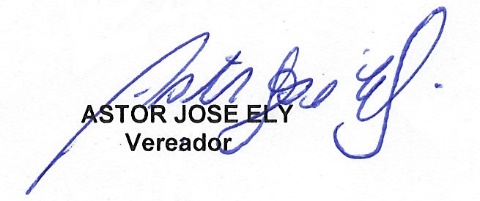 